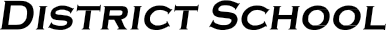 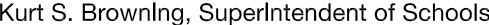 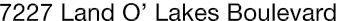 Finance Services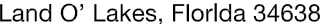 Joanne Millovitsch, Director of Finance Services813/ 794-2268	727/ 774-2268352/ 524-2268	Fax:  813/ 794-2266 e-mail:  jmillovi@pasco.k12.fl.usMEMORANDUMDate:	August 19, 2013To:	School Board MembersFrom:    Joanne Millovitsch, Director of FinanceRe:	Attached Warrant List for the Week of August 20, 2013Please review the current computerized list. These totals include computer generated, handwritten and cancelled checks.Warrant numbers 866695-866699 ............................................................................................$527,662.90Amounts disbursed in Fund 1100 ...............................................................................................527,662.90Confirmation of the approval of the August 20, 2013 warrants will be requested at the September 3, 2013School Board meeting.